Publicado en BRUSELAS el 11/09/2019 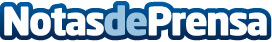 EUCOFEL lanza el programa europeo "CuTE: Cultivando el sabor de Europa" en el Parlamento Europeo, Bruselas"CuTE" es la primera campaña europea de información y promoción de frutas y hortalizas europeas, promovida por los productores europeos y la UE para aumentar el conocimiento de los métodos específicos de producción agrícola de frutas y hortalizas (de invernadero y al aire libre) y las características de las mismas (variedad, calidad y sabor) en el mercado interior. El presupuesto total de la campaña de promoción ronda los 4.8 millones de euros (80% co-financiado por la Unión Europea)Datos de contacto:Gines Menahttps://www.fruitvegetableseurope.eu 649206185Nota de prensa publicada en: https://www.notasdeprensa.es/eucofel-lanza-el-programa-europeo-cute Categorias: Internacional Marketing Industria Alimentaria Industria Téxtil http://www.notasdeprensa.es